Studenti minorenni 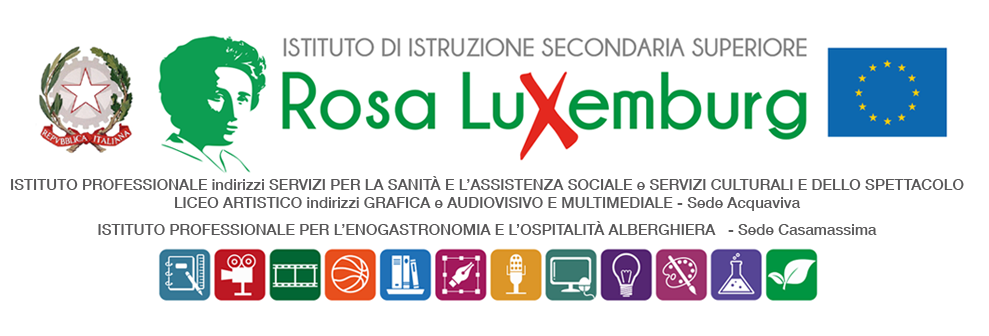 AUTORIZZAZIONE DEI GENITORIIl/La sottoscritto/a ………………….……………………………………………………………………………………………………..………….eil/la sottoscritto/a ……………………………………………………………..………………...……………………………………………………genitore/i – legale tutore dell’alunno/a…………………………………………………………………………………..……………….., frequentante la classe 1B, dell’indirizzo LICEO ARTISTICOAUTORIZZANOil/la proprio/a figlio/a a partecipare alla visita guidata, che si svolgerà a piedi, il giorno 4 dicembre 2023 presso il Bosco Vecchiara con accesso dalla via vicinale Piano, a pochi chilometri dalla sede della scuola, dalle ore 8.30 alle ore 12.30 circa, con rientro a scuola al termine dell’evento.Consapevole/i del fatto che le classi verranno regolarmente affiancate per tutta la durata dell’attività da docenti accompagnatori individuati dalla scuola (v. Com. n. 186), il sottoscritto, con la presente, esonera la scuola da ogni responsabilità riguardo all’incolumità delle persone e delle cose e al comportamento degli alunni. Dichiara di assumersi le responsabilità (art. 2048 del Codice Civile) derivanti da inosservanza da parte del/la proprio/a figlio/a delle disposizioni impartite dagli insegnanti e da cause indipendenti dall’organizzazione scolastica. Data ……………………. Firma del genitore/legale tutore ………………………………………Firma del genitore/legale tutore ………………………………………